Nieuwsbrief ouders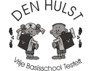 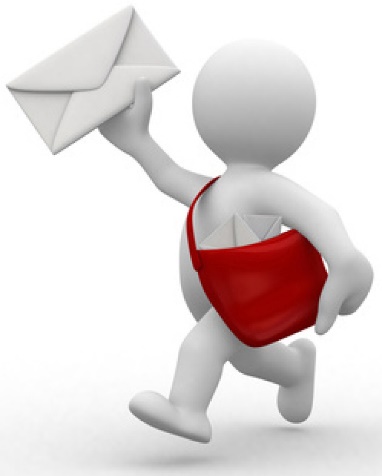 Maart  2020 Juf Annelies is afwezig wegens ziekte. Zij zal vervangen worden door juf Gitte. Wij hopen op een spoedig herstel! Vrijdag 6 maart 2020Koffiestop Op vrijdag 6 maart  2020  doen we in de Vrije Basisschool “Den Hulst” in Testelt mee aan de actie “KOFFIESTOP” van Broederlijk Delen.We bieden u’s morgens tussen 8u30 en 9u30  en ’s avonds tussen 14u30 en 15u30koffie, thee, chocomelk, water of fruitsap aan.Vrijblijvend kan u dan een bijdrage in de ‘KOFFIESTOP’ - doos steken t.v.v. Broederlijk Delen. Enkele mama’s bakken ook iets lekkers, waarvoor dank, voor bij uw koffie!Meer info op www.koffiestop.be en www.broederlijkdelen.beMaandag 9 maart 2020Zwemmen voor 1,2,5 en 619.30 : ouderavond 3de graad : uitleg middenschool KSD in Averbode ( uitnodiging reeds vroeger ontvangen) Woensdag 11 maart   2020 Bezoek bib K3 ( 9.05) Bezoek bib 1ste graad (10.30) →vervoer gebeurt met de bus Vrijdag 13 maart Pyjamadag ( meer info volgt )  Dinsdag 17 maart  2020 Theater K1 (13.30 ) →vervoer gebeurt met de bus Woensdag 18 maart  2020Pedagogische studiedag Kinderkosmos De lln zijn vrij.Donderdag 19 maart  2020Strapdag We moedigen iedereen aan  zoveel mogelijk met de fiets of te voet naar school te komen. Mèt helm en fluovestje, WOW jij bent supercool. Kom je noodgedwongen toch met de auto, rij rustig, draag dan zeker je gordel en parkeer zodanig dat het veilig blijft voor de STRAPPERS (stappers en trappers)Op  donderdag 19 en vrijdag 20 maart 2020 oefenen we op school op een behendigheidsparcours met de fiets dus vragen we aan de kinderen die dagen om met de fiets te komen .Sportdag 3de graad ( info volgt) Vrijdag 20 maart   2020Strapdag Bezoek 6de lj aan KSD : 10u – 12.45u Zaterdag 21 maart   2020Naamopgave Eerste Communicanten Maandag 23 maart Start project kunst ( zie brief in bijlage) Zwemmen voor 1,2,3 en 420.30 u: vergadering ouderraad Woensdag 25 maart   2020Kijkdag KS voor nieuwe kleuters. Ken jij mensen die op zoek zijn naar een school voor hun lieveling, breng hen op de hoogte! Zaterdag 28 maart  2020Klusdag ouderraad ( brief volgt) Dinsdag 31 maart  2020Oudercontacten lagere school Bezoek bib 2de graad ( 9.05) Bezoek bib 3de  graad (10.30) →vervoer gebeurt met de bus Vieren jarigen vd maand maart !Vergeten jullie niet om af en toe een kijkje te nemen op onze website ? www.denhulst.beOok daar vind je alle nieuwsbrieven, informatie , nieuwsberichten, ….Moest je online aankomen doen, vergeet Trooper dan niet .   . Nog even herinneren aan volgende activiteiten : 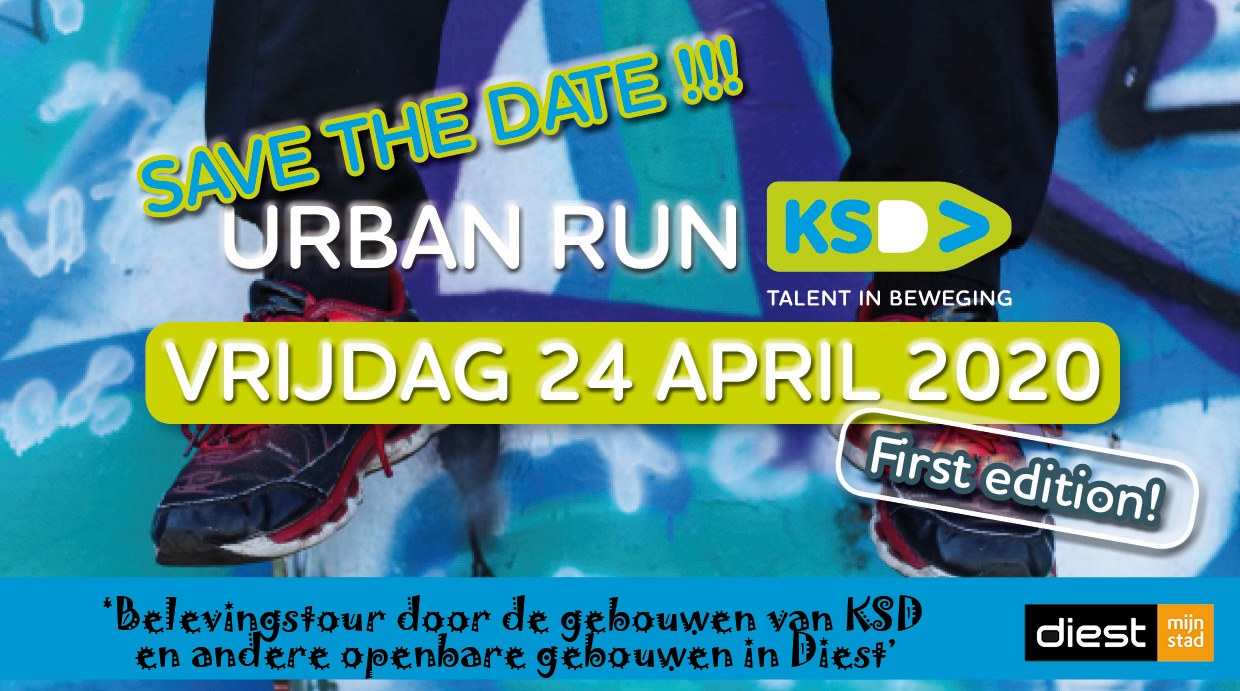 www.urbanrundiest.be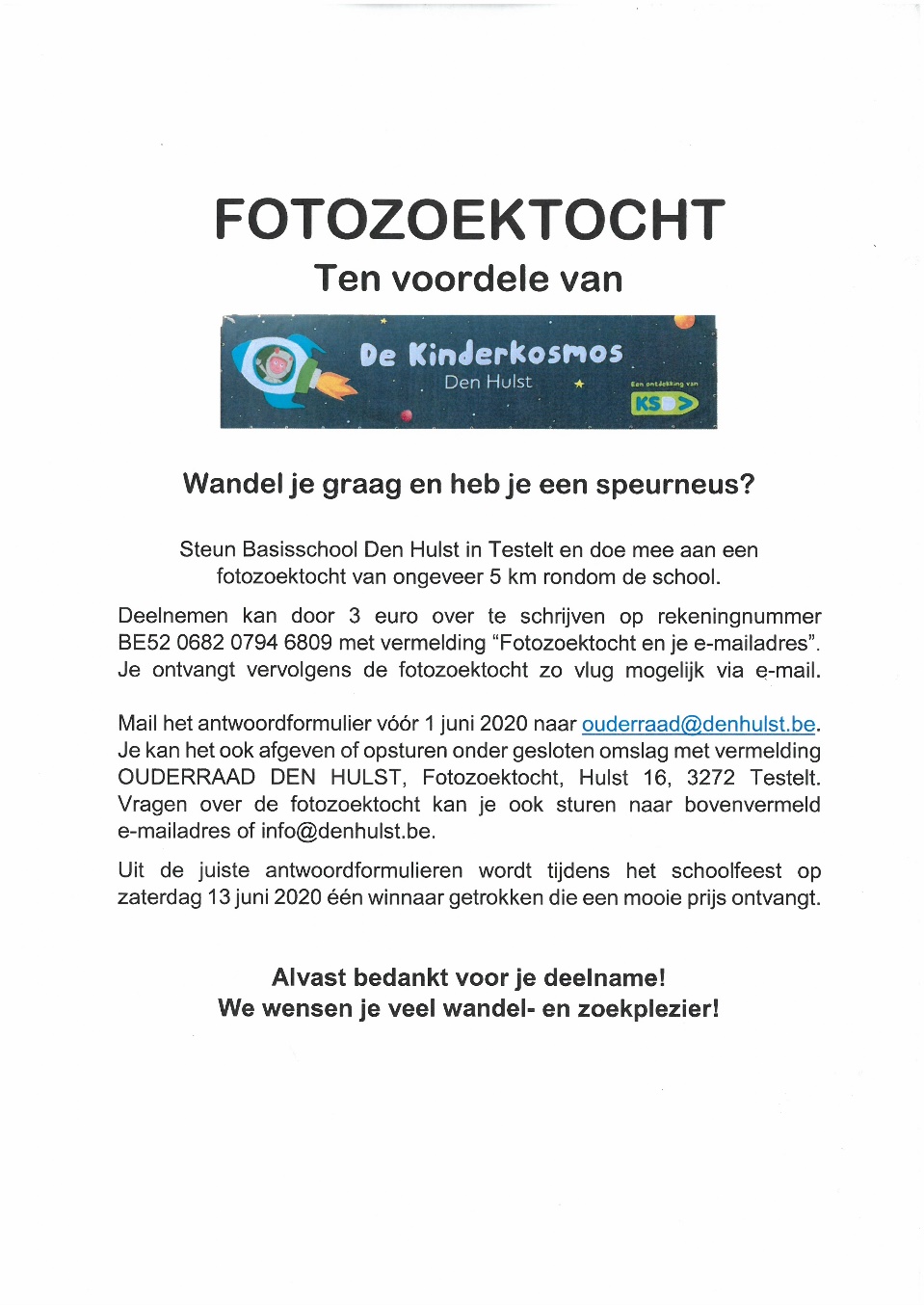 Met vriendelijke groeten
Lieve 	